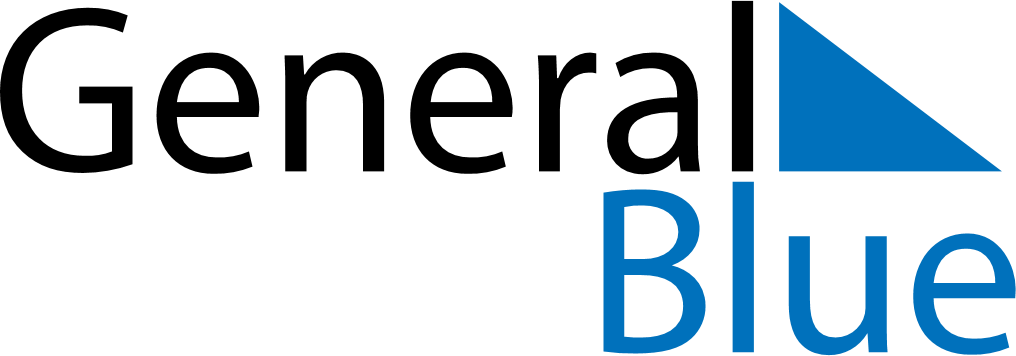 2021 – Q2Singapore  2021 – Q2Singapore  2021 – Q2Singapore  2021 – Q2Singapore  2021 – Q2Singapore  AprilAprilAprilAprilAprilAprilAprilSundayMondayTuesdayWednesdayThursdayFridaySaturday123456789101112131415161718192021222324252627282930MayMayMayMayMayMayMaySundayMondayTuesdayWednesdayThursdayFridaySaturday12345678910111213141516171819202122232425262728293031JuneJuneJuneJuneJuneJuneJuneSundayMondayTuesdayWednesdayThursdayFridaySaturday123456789101112131415161718192021222324252627282930Apr 2: Good FridayMay 1: Labour DayMay 13: Hari Raya PuasaMay 26: Vesak Day